Publicado en Madrid el 04/07/2019 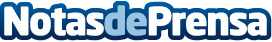 Lola Market amplía su presencia en España y opera ya en 12 ciudadesDentro de su plan de expansión nacional, la plataforma de compra online de alimentación tiene previsto además la llegada a Córdoba y Palma de Mallorca en los próximas mesesDatos de contacto:María Contenente91 302 28 60Nota de prensa publicada en: https://www.notasdeprensa.es/lola-market-amplia-su-presencia-en-espana-y Categorias: Nacional Gastronomía Andalucia Galicia Restauración Consumo http://www.notasdeprensa.es